Thesenblatt: Kommunikation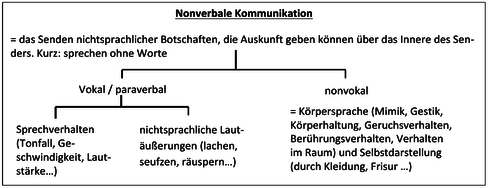 